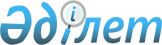 О признании утратившими силу и отмене некоторых постановлений, акимата города АстаныПостановление акимата города Астаны от 20 марта 2012 года № 158-304

      В соответствии с пунктом 10 статьи 21-1 Закона Республики Казахстан, от 24 марта 1998 года «О нормативных правовых актах», постановлением Правительства Республики Казахстан oт 27 августа 2011 года № 972 «О внесении изменения и дополнений в постановление Правительства Республики Казахстан от 19 июня 2001 года № 836 «О мерах по реализации Закона Республики Казахстан от 23 января 2001 года «О занятости населения», пунктом 17 Правил государственной регистрации нормативных правовых актов, утвержденных постановлением Правительства Республики Казахстан от 17 августа 2006 гола № 778, акимат города Астаны ПОСТАНОВЛЯЕТ:



      1. Признать утратившими силу с 1 января 2012 года некоторые постановления акимата города Астаны по перечню согласно приложению.



      2. Отменить постановление акимата города Астаны от 17 февраля 2012 года № 158-190 «О внесении изменения в постановление акимата города Астаны от 9 января 2004 года № 3-1-65п «О дополнительных мерах по содействию занятости населения» и признании утратившими силу некоторых постановлений акимата города Астаны».



      3. Контроль за исполнением настоящего постановления возложить на заместителя акима города Астаны Балаеву А.Л.      Аким                               И. Тасмагамбетов

Приложение                

к постановлению акимата города Астаны  

от 20 марта 2012 года № 158-304      

Перечень постановлений акимата города Астаны, утративших силу

      1. Постановление акимата города Астаны от 3 мая 2005 года № 3-1-320п «Об утверждении Правил организации социальных рабочих мест и порядка отбора работодателей, предлагающих их создание» (зарегистрировано в Реестре государственной регистрации нормативных правовых актов от 3 июня 2005 года № 390, опубликовано в газетах «Астана хабары» от 14 июня 2005 года № 79, «Вечерняя Астана» от 16 июня 2005 года № 90).



      2. Постановление акимата города Астаны от 8 мая 2009 года № 23-465п «О внесении изменений и дополнений в постановление акимата города Астаны от 3 мая 2005 года № 3-1-320п «Об утверждении Правил организации и финансирования социальных рабочих мест» (зарегистрировано в Реестре государственной регистрации нормативных правовых актов от 25 мая 2009 года № 579, опубликовано в газетах «Астана акшамы» от 30 мая 2009 года № 58, «Вечерняя Астана» от 30 мая 2009 года № 64).



      3. Постановление акимата города Астаны от 11 марта 2010 года № 23-199п «О внесении изменений в постановление акимата города Астаны от 3 мая 2005 года № 3-1-320п «Об утверждении Правил организации социальных рабочих мест и порядка отбора работодателей, предлагающих их создание» (зарегистрировано в Реестре государственной регистрации нормативных правовых актов от 16 апреля 2010 года № 621, опубликовано в газетах «Астана акшамы» от 24 апреля 2010 года № 43, «Вечерняя Астана» от 27 апреля 2010 года № 47).



      4. Постановление акимата города Астаны от 23 августа 2010 года № 23-782п «О внесении изменений и дополнения в постановление акимата города Астаны от 3 мая 2005 года № 3-1-320п «Об утверждении Правил организации социальных рабочих мест и порядка отбора работодателей, предлагающих их создание» (зарегистрировано в Реестре государственной регистрации нормативных правовых актов от 13 сентября 2010 года № 647, опубликовано в газетах «Астана акшамы» от 18 сентября 2010 года № 102, «Вечерняя Астана» от 18 сентября 2010 года № 108).
					© 2012. РГП на ПХВ «Институт законодательства и правовой информации Республики Казахстан» Министерства юстиции Республики Казахстан
				